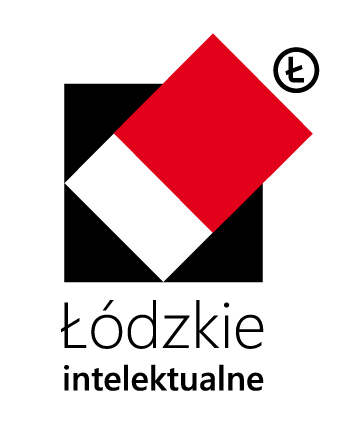                                                                             Załącznik nr 2
                                                                            do Regulaminu konkursu o nagrody
                                                                            Marszałka Województwa Łódzkiego
                                                                            za najlepsze rozprawy i prace tematycznie
                                                                            związane z województwem łódzkimWNIOSEKo przyznanie nagrody Marszałka Województwa Łódzkiegoza najlepsze rozprawy i prace tematycznie związane z województwem łódzkim(z wnioskiem o przyznanie nagrody występuje samodzielnie autor rozprawy lub pracy)Wniosek należy wypełnić komputerowo na właściwym formularzu, natomiast wszystkie niezbędne podpisy należy złożyć odręcznie.Do wniosku należy dołączyć:egzemplarz zgłaszanej rozprawy lub pracy (w wersji papierowej) oraz recenzje uzyskane w postępowaniu habilitacyjnym, doktorskim lub przy obronie pracy dyplomowej - oryginał lub kserokopię potwierdzoną 
za zgodność z oryginałem przez uczelnię (sekretariat studiów lub dziekanat), podmiot habilitujący lub doktoryzujący;potwierdzenie daty obrony pracy lub w przypadku postępowania habilitacyjnego daty uzyskania stopnia naukowego, wydane przez uczelnię (sekretariat studiów lub dziekanat), podmiot habilitujący lub doktoryzujący.1. Dane autora pracy:2. Informacje o pracy zgłaszanej do nagrody:* W przypadku wniosku o nagrodę za prace habilitacyjne oraz cykle powiązanych tematycznie publikacji/ artykułów naukowych, stanowiących podstawę nadania stopnia doktora habilitowanego należy podać datę uzyskania stopnia naukowego3. Krótkie streszczenie pracy:Uzasadnienie wniosku:5. Oświadczenie autora pracy:* Zgoda na rozpowszechnianie wizerunku jest dobrowolna, odmowa wydania zgody nie ma wpływu 
na uczestnictwo w Konkursie. Posiada Pani/Pan prawo do cofnięcia zgody na rozpowszechnianie wizerunku. Wycofanie zgody nie wpływa na zgodność z prawem przetwarzania, którego dokonano na podstawie zgody przed jej cofnięciem.6. Oświadczenie promotora/ów pracy* Zgoda na rozpowszechnianie wizerunku jest dobrowolna, odmowa wydania zgody nie ma wpływu na ocenę
zgłaszanej pracy w Konkursie. Posiada Pani/Pan prawo do cofnięcia zgody na rozpowszechnianie wizerunku. Wycofanie zgody nie wpływa na zgodność z prawem przetwarzania, którego dokonano na podstawie zgody przed jej cofnięciem.7. Załączniki:Informacja o warunkach przetwarzania danych osobowychZgodnie z art. 13 Rozporządzenia Parlamentu Europejskiego i Rady (UE) 2016/679 z dnia 27 kwietnia 2016 r. 
w sprawie ochrony osób fizycznych w związku z przetwarzaniem danych osobowych i w sprawie swobodnego przepływu takich danych oraz uchylenia dyrektywy 95/46/WE (dalej zwane „RODO”) uprzejmie informujemy, iż:Administratorem Pani/Pana danych jest Zarząd Województwa Łódzkiego z siedzibą w Łodzi 90-051, 
al. Piłsudskiego 8.Administrator danych wyznaczył Inspektora Ochrony Danych, z którym może się Pani/Pan skontaktować w sprawach związanych z ochroną danych osobowych, drogą elektroniczną na adres e-mail: iod@lodzkie.pl lub pisemnie na adres siedziby Administratora danych.Pani/Pana dane osobowe przetwarzane będą w celu realizacji procedury przyznawania nagród Marszałka Województwa Łódzkiego za najlepsze rozprawy i prace tematycznie związane 
z województwem łódzkim oraz działań informacyjno-promocyjnych projektu. Podstawą prawną przetwarzania Pani/Pana danych osobowych jest:wykonanie zadania realizowanego w interesie publicznym (art. 6 ust. 1 lit. e) RODO) w związku z art. 11 ust. 2 pkt 4, 6, 8 oraz art. 41 ust. 1 ustawy z dnia 5 czerwca 1998 r. o samorządzie województwa;w zakresie wizerunku podstawą przetwarzania jest Pani/Pana zgoda wyrażona na podstawie ustawy z dnia 4 lutego 1994 r. o prawie autorskim i prawach pokrewnych, która obejmuje zgodę z art. 6 ust. 1 lit. a) RODO.Z uwagi na publikowanie imienia i nazwiska laureata nagrody Marszałka Województwa Łódzkiego 
w Biuletynie Informacji Publicznej i stronach internetowych Województwa Łódzkiego, odbiorcami Pani/Pana danych mogą być użytkownicy wymienionych stron, a ponadto dostawcy systemów informatycznych i usług IT, członkowie Komisji Konkursowej oraz podmioty upoważnione na podstawie przepisów prawa.Pani/Pana dane będą przetwarzane przez okres trwania procedury konkursowej oraz późniejszych działań informacyjno-promocyjnych projektu a następnie klasyfikowane i przechowywane zgodnie 
z Jednolitym Rzeczowym Wykazem Akt, zgodnie z Rozporządzeniem Prezesa Rady Ministrów z dnia 
18 stycznia 2011 roku w sprawie instrukcji kancelaryjnej, jednolitych rzeczowych wykazów akt oraz instrukcji w sprawie organizacji i zakresu działania archiwów zakładowych.Posiada Pani/Pan prawo do żądania dostępu do swoich danych osobowych, prawo ich sprostowania, prawo do wniesienia sprzeciwu wobec przetwarzania danych osobowych oraz prawo do usunięcia 
lub ograniczenia przetwarzania na zasadach określonych w art. 17 i 18 RODO.Przysługuje Pani/Panu prawo do wniesienia skargi do Prezesa Urzędu Ochrony Danych Osobowych przy ul. Stawki 2, 00-193 Warszawa, w przypadku, gdy Pani/Pana zdaniem przetwarzanie danych osobowych przez Administratora danych odbywa się z naruszeniem prawa.Podanie danych osobowych jest wymogiem przeprowadzenia procedury konkursowej. Konsekwencją niepodania danych osobowych będzie nieuwzględnienie wniosku w procedurze konkursowej.Informacje wypełniane przez instytucję przyjmującą wniosekData przyjęcia wniosku:Imię i nazwiskoTytuł zawodowyTytuł/ stopień naukowyAdres zamieszkaniaTelefon kontaktowyAdres e-mailTytuł pracyTytuł pracyRodzaj zgłoszonej pracy:(praca habilitacyjna/ cykl publikacji/ artykułów naukowych,rozprawa doktorska,praca dyplomowa: magisterska, inżynierska, licencjacka)Rodzaj zgłoszonej pracy:(praca habilitacyjna/ cykl publikacji/ artykułów naukowych,rozprawa doktorska,praca dyplomowa: magisterska, inżynierska, licencjacka)Data obrony pracy *Data obrony pracy *Obszar tematyczny pracyObszar tematyczny pracyNazwa i adres:uczelni/instytutu PAN/ instytutu badawczego/ instytutu międzynarodowegoNazwa i adres:uczelni/instytutu PAN/ instytutu badawczego/ instytutu międzynarodowegoUczelniaWydział:UczelniaInstytut/Katedra:Instytut naukowyZakład:Instytut naukowyPracownia/Laboratorium:Imię i nazwisko promotora/ów pracyImię i nazwisko promotora/ów pracyImię i nazwisko recenzenta/ów pracyImię i nazwisko recenzenta/ów pracy……………………………………………………………………………………………………………………………………………………………………………………………………………………………………………………………………………………………………………………………………………………………………………………………………………………………………………………………………………………………………………………………………………………………………………………………………………………………………………………………………………………………………………………………………………………………………………………………………………………………………………………………………………………………………………………………………………………………………………………………………………………………………………………………………………………………………………………………………………………………………………………………………………………………………………………………………………………………………………………………………………………………………………………………………………………………………………………………………………………………………………………………………………………………………………………………………………………………………………………………………………………………………………………………………………………………………………………………………………………………………………………………………………………………………………………………………………………………………………………………………………………………………………………………………………………………………………………………………………………………………………………………………………………………………………………………………………………………………………………………………………………………Ja niżej podpisana/y oświadczam, że zapoznałam/em się z Regulaminem i poprzez złożenie wniosku akceptuję jego postanowienia, a informacje zawarte w niniejszym wniosku są zgodne z prawdą.Oświadczam, że praca zgłoszona do Konkursu o nagrodę Marszałka Województwa Łódzkiego nie była nagrodzona w formie nagrody pieniężnej w innym konkursie.Jednocześnie przyjmuję do wiadomości, iż w przypadku otrzymania nagrody, imiona 
i nazwiska laureatów Konkursu, informacje o nagrodzonych rozprawach i pracach oraz informacje o uczelniach, podmiotach habilitujących lub doktoryzujących zostaną opublikowane na stronach internetowych Województwa Łódzkiego.Ja niżej podpisana/y oświadczam, że zapoznałam/em się z Regulaminem i poprzez złożenie wniosku akceptuję jego postanowienia, a informacje zawarte w niniejszym wniosku są zgodne z prawdą.Oświadczam, że praca zgłoszona do Konkursu o nagrodę Marszałka Województwa Łódzkiego nie była nagrodzona w formie nagrody pieniężnej w innym konkursie.Jednocześnie przyjmuję do wiadomości, iż w przypadku otrzymania nagrody, imiona 
i nazwiska laureatów Konkursu, informacje o nagrodzonych rozprawach i pracach oraz informacje o uczelniach, podmiotach habilitujących lub doktoryzujących zostaną opublikowane na stronach internetowych Województwa Łódzkiego.Ja niżej podpisana/y oświadczam, że zapoznałam/em się z Regulaminem i poprzez złożenie wniosku akceptuję jego postanowienia, a informacje zawarte w niniejszym wniosku są zgodne z prawdą.Oświadczam, że praca zgłoszona do Konkursu o nagrodę Marszałka Województwa Łódzkiego nie była nagrodzona w formie nagrody pieniężnej w innym konkursie.Jednocześnie przyjmuję do wiadomości, iż w przypadku otrzymania nagrody, imiona 
i nazwiska laureatów Konkursu, informacje o nagrodzonych rozprawach i pracach oraz informacje o uczelniach, podmiotach habilitujących lub doktoryzujących zostaną opublikowane na stronach internetowych Województwa Łódzkiego.…………………………miejscowość……………………data…….……………………………….podpis autora pracyW przypadku otrzymania nagrody wyrażam zgodę* na utrwalenie, wykorzystanie 
i nieodpłatne rozpowszechnianie mojego wizerunku w celach promocyjno-informacyjnych 
na stronach internetowych organizatora Konkursu oraz oficjalnych profilach Województwa Łódzkiego na portalach społecznościowych. Zgoda na rozpowszechnianie wizerunku dotyczy fotografii i nagrań audiowizualnych (w tym filmowych) utrwalonych w ramach realizacji Konkursu oraz podczas uroczystej gali wręczenia nagród laureatom Konkursu.W przypadku otrzymania nagrody wyrażam zgodę* na utrwalenie, wykorzystanie 
i nieodpłatne rozpowszechnianie mojego wizerunku w celach promocyjno-informacyjnych 
na stronach internetowych organizatora Konkursu oraz oficjalnych profilach Województwa Łódzkiego na portalach społecznościowych. Zgoda na rozpowszechnianie wizerunku dotyczy fotografii i nagrań audiowizualnych (w tym filmowych) utrwalonych w ramach realizacji Konkursu oraz podczas uroczystej gali wręczenia nagród laureatom Konkursu.W przypadku otrzymania nagrody wyrażam zgodę* na utrwalenie, wykorzystanie 
i nieodpłatne rozpowszechnianie mojego wizerunku w celach promocyjno-informacyjnych 
na stronach internetowych organizatora Konkursu oraz oficjalnych profilach Województwa Łódzkiego na portalach społecznościowych. Zgoda na rozpowszechnianie wizerunku dotyczy fotografii i nagrań audiowizualnych (w tym filmowych) utrwalonych w ramach realizacji Konkursu oraz podczas uroczystej gali wręczenia nagród laureatom Konkursu.…………………………miejscowość……………………data…….……………………………….podpis autora pracyJa niżej podpisana/y oświadczam, że zapoznałam/em się z Regulaminem i oświadczam, 
że tematyka oraz wartość merytoryczna zgłaszanej pracy spełnia wymagania konkursowe wskazane w Regulaminie.Ja niżej podpisana/y oświadczam, że zapoznałam/em się z Regulaminem i oświadczam, 
że tematyka oraz wartość merytoryczna zgłaszanej pracy spełnia wymagania konkursowe wskazane w Regulaminie.Ja niżej podpisana/y oświadczam, że zapoznałam/em się z Regulaminem i oświadczam, 
że tematyka oraz wartość merytoryczna zgłaszanej pracy spełnia wymagania konkursowe wskazane w Regulaminie.…………………………miejscowość……………………data………………………………………..podpis promotora/ promotorów ………………………………………..podpis promotora pomocniczego(jeśli dotyczy)W przypadku nagrodzenia zgłaszanej pracy wyrażam zgodę* na utrwalenie, wykorzystanie 
i nieodpłatne rozpowszechnianie mojego wizerunku w celach promocyjno-informacyjnych 
na stronach internetowych organizatora Konkursu oraz oficjalnych profilach Województwa Łódzkiego na portalach społecznościowych. Zgoda na rozpowszechnianie wizerunku dotyczy fotografii i nagrań audiowizualnych (w tym filmowych) utrwalonych w ramach realizacji Konkursu oraz podczas uroczystej gali wręczenia nagród laureatom Konkursu.W przypadku nagrodzenia zgłaszanej pracy wyrażam zgodę* na utrwalenie, wykorzystanie 
i nieodpłatne rozpowszechnianie mojego wizerunku w celach promocyjno-informacyjnych 
na stronach internetowych organizatora Konkursu oraz oficjalnych profilach Województwa Łódzkiego na portalach społecznościowych. Zgoda na rozpowszechnianie wizerunku dotyczy fotografii i nagrań audiowizualnych (w tym filmowych) utrwalonych w ramach realizacji Konkursu oraz podczas uroczystej gali wręczenia nagród laureatom Konkursu.W przypadku nagrodzenia zgłaszanej pracy wyrażam zgodę* na utrwalenie, wykorzystanie 
i nieodpłatne rozpowszechnianie mojego wizerunku w celach promocyjno-informacyjnych 
na stronach internetowych organizatora Konkursu oraz oficjalnych profilach Województwa Łódzkiego na portalach społecznościowych. Zgoda na rozpowszechnianie wizerunku dotyczy fotografii i nagrań audiowizualnych (w tym filmowych) utrwalonych w ramach realizacji Konkursu oraz podczas uroczystej gali wręczenia nagród laureatom Konkursu.…………………………miejscowość……………………data…….……………………………….podpis promotora/ promotorów ………………………………………..podpis promotora pomocniczego(jeśli dotyczy)L.p.Wymagane załączniki:(odznaczyć X)1.egzemplarz pracy w wersji papierowej2.recenzja zgłoszonej do Konkursu pracy – oryginał lub kserokopia potwierdzona za zgodność z oryginałem przez uczelnię (sekretariat studiów lub dziekanat), podmiot habilitujący lub doktoryzujący3.potwierdzenie daty obrony pracy lub w przypadku postępowania habilitacyjnego daty uzyskania stopnia naukowego, wydane przez uczelnię (sekretariat studiów lub dziekanat), podmiot habilitujący lub doktoryzujący4.inne: ……………………………………….